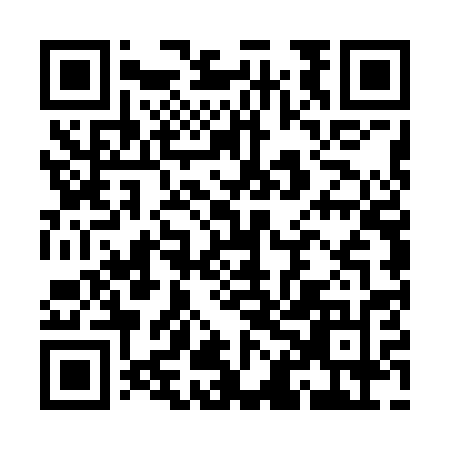 Ramadan times for Loke, SloveniaMon 11 Mar 2024 - Wed 10 Apr 2024High Latitude Method: Angle Based RulePrayer Calculation Method: Muslim World LeagueAsar Calculation Method: HanafiPrayer times provided by https://www.salahtimes.comDateDayFajrSuhurSunriseDhuhrAsrIftarMaghribIsha11Mon4:404:406:2012:104:116:016:017:3512Tue4:384:386:1812:104:126:026:027:3613Wed4:364:366:1612:094:136:036:037:3814Thu4:344:346:1412:094:146:056:057:3915Fri4:324:326:1212:094:156:066:067:4116Sat4:304:306:1012:084:166:086:087:4217Sun4:284:286:0812:084:176:096:097:4418Mon4:254:256:0612:084:186:106:107:4519Tue4:234:236:0412:084:196:126:127:4720Wed4:214:216:0212:074:216:136:137:4821Thu4:194:196:0012:074:226:146:147:5022Fri4:174:175:5912:074:236:166:167:5123Sat4:154:155:5712:064:246:176:177:5324Sun4:134:135:5512:064:256:186:187:5425Mon4:104:105:5312:064:266:206:207:5626Tue4:084:085:5112:064:276:216:217:5827Wed4:064:065:4912:054:286:226:227:5928Thu4:044:045:4712:054:296:246:248:0129Fri4:014:015:4512:054:306:256:258:0230Sat3:593:595:4312:044:316:266:268:0431Sun4:574:576:411:045:327:287:289:061Mon4:554:556:391:045:337:297:299:072Tue4:524:526:371:035:347:307:309:093Wed4:504:506:351:035:347:327:329:114Thu4:484:486:331:035:357:337:339:125Fri4:454:456:311:035:367:347:349:146Sat4:434:436:301:025:377:367:369:167Sun4:414:416:281:025:387:377:379:188Mon4:384:386:261:025:397:387:389:199Tue4:364:366:241:015:407:407:409:2110Wed4:344:346:221:015:417:417:419:23